Запрос ценовых предложений № 2032943оказание охранных услуг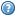 